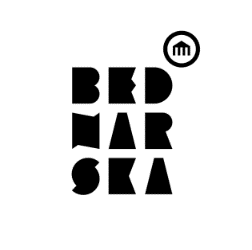 ZGŁOSZENIE NA TOUR DE FRANCE– NAUKA OD ZERAWypełniony formularz prosimy odesłać na adres elwira.bazylinska@bednarska.edu.plz dopiskiem TOUR DE FRANCE w temacie wiadomości.DANE KANDYDATA / KANDYDATKIDANE KANDYDATA / KANDYDATKIImię i nazwisko :Rok urodzenia :Szkoła Podstawowa :	Adres email :		Numer komórki :	DANE RODZICA / OPIEKUNA KANDYDATA / KANDYDATKIDANE RODZICA / OPIEKUNA KANDYDATA / KANDYDATKIImię i nazwisko :Adres email :		Numer komórki :		PYTANIA OTWARTE	PYTANIA OTWARTE1. Dlaczego chcesz rozpocząć naukę języka francuskiego?2. Dlaczego Francuski XL na Bednarskiej?3. Skąd dowiedziałeś (-aś) się o Francuskim XL?4. Jakie inne języki obce znasz / jakich się uczyłeś?